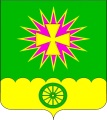 АДМИНИСТРАЦИЯ Нововеличковскогосельского поселения Динского районаПОСТАНОВЛЕНИЕот 22.08.2022     							          		    № 231станица НововеличковскаяО создании Контрактной службы администрацииНововеличковского сельского поселения  Динского районаВ соответствии с с Федеральным законом от 5 апреля 2013 г. № 44-ФЗ «О контрактной системе в сфере закупок товаров, работ, услуг для обеспечения государственных и муниципальных нужд» (далее - Федеральный закон), руководствуясь Уставом Нововеличковского сельского поселения Динского района, п о с т а н о в л я е т:В соответствии с положением о контрактной службе, утвержденным постановлением администрации  Нововеличковского сельского поселения Динского района от 22.08.2022 № 230, создать контрактную службу в составе:Моренченко Л.С. – исполняющий обязанности начальника отдела ЖКХ, малого и среднего бизнеса администрации Нововеличковского сельского поселения, руководитель контрактной службы;Вуймина Н.Н. – начальник отдела финансов и муниципальных закупок администрации  Нововеличковского сельского поселения, работник контрактной службы;Перевалова В.С. – ведущий специалист отдела финансов и муниципальных закупок, работник контрактной службы.Постановление администрации Нововеличковского сельского поселения Динского района от 27.12.2018 г. № 355  «О внесении изменений в постановление администрации Нововеличковского сельского поселения Динского района от 18.08.2014 № 340 «О создании Контрактной службы Нововеличковского сельского поселения  Динского района» признать утратившим силу. 3.Контроль за исполнением настоящего постановления оставляю за собой.4.Постановление вступает в силу со дня его подписания.Глава Нововеличковского сельского поселения 				Г.М.Кова